中国电子科技集团公司第38研究所2019年度校园招聘简章单位简介中国电子科技集团公司第三十八研究所，又称“华东电子工程研究所”，是国家一类研究所。1965年建于贵州都匀， 1988年整体迁建合肥，占地面积3100余亩，现有员工8000多人，38所坚持以“国家实体空间安全的智慧感知”为己任，是我国国防高科技电子装备骨干研究所，有中国军工电子“国家队”的美誉。38所确立了预警探测，对地观测，浮空平台，信息对抗，公共安全，测控通信，集成电路七大发展领域；创立了“中国雷达第一股”四创电子、博微太赫兹等八家子公司，产品出口十余个国家，成为集军、民、贸于一体的现代国有高科技企业集团。更多详情，欢迎收看38所空中宣讲会，网址链接：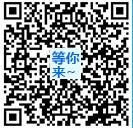 现场宣讲会时间及地点：9月10日14:30，重庆大学A区主教学楼105专业需求电子信息类信号与信息处理、通信与信息系统、电磁场与微波技术、电子与通信工程、电子科学与技术、水声工程、电路与系统、集成电路设计、信息对抗、微机电系统、微电子学与固体电子学、物理电子学、无线电物理、军事通信学、信息侦察与对抗技术、SAR图像处理、微波光电、军事装备、仿真工程等专业计算机、软件类计算机科学与技术、计算机软件与理论、计算机系统结构、计算机应用技术、软件工程、信息系统工程、图形图像处理、人工智能、大数据等专业自动化、控制类自动化、控制理论与控制工程、导航、制导与控制、模式识别与智能系统、飞行器设计、飞机设计、飞行器动力学、电气工程、电力电子、电机与电器等专业机械工程类  机械制造及其自动化、机械设计及理论、机械电子工程、机电一体化、精密仪器、工程力学、流体力学、工程热物理、可靠性工程、工业设计、电子封装材料与工艺技术等专业其它类数学与应用数学、应用物理、光学工程、仪器科学与技术、大气科学、气象学、法律、财务管理、会计学、金融学、经济学、信息管理、管理科学与工程等专业职位要求1、全日制重点院校2019年应届毕业的博士、硕士；2、具备良好的沟通及团队协作能力，愿意效力于国防军工事业；3、在校期间有相关项目经验者或发表相关论文者优先考虑。职位申请在线网申，网申地址：http://cetc38.zhaopin.com（不接受线下简历投递）扫描38所招聘二维码进行手机网申：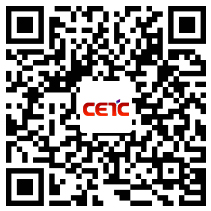 福利待遇	宣讲会现场公布。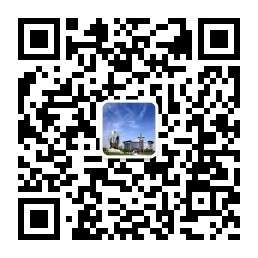 招聘公众号                          